*White Rose Maths Hub Scheme Whole school Maths overview2023/24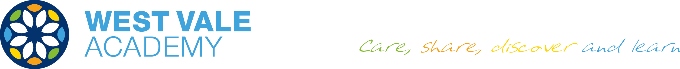 Autumn 1 Autumn 2Spring 1Spring 2Summer 1Summer 2EYFSGetting to Know YouContinuous provision and positional languageMatch and SortCompare amounts, size, mass & capacityPatternCircles and TrianglesPositional LanguageShapes with 4 sidesTimeRepresenting numbers to 5One More and Less Introduction to zeroComparing numbers to 8Composition of number to 8Compare Mass & CapacityMaking pairsCombining 2 amounts Length and HeightTimeCounting and comparing numbers to 10Bonds to 103d-shapesSpatial AwarenessPatternsBuilding and counting beyond 10Spatial ReasoningAdding and Taking AwayDoublingSharing and GroupingEven and OddSpatial ReasoningDeepening UnderstandingPatterns and RelationshipsMappingYear 1Place Value within 10Addition and Subtraction within 10ShapePlace Value within 20Addition and Subtraction within 20Place value within 50Length and HeightMass and VolumeMultiplication and DivisionFractionsPosition and DirectionPlace Value within 100MoneyTimeYear 2Place Value Addition and SubtractionShapeMoneyMultiplication and DivisionLength and HeightMass, Capacity and TemperatureFractionsTimeStatistics Position and DirectionYear 3Place ValueAddition and SubtractionMultiplication and DivisionMultiplication and DivisionLength and PerimeterFractionsMass and CapacityFractionsMoneyTimeShapeStatisticsYear 4Place ValueAddition and SubtractionMultiplication and DivisionMeasurement AreaMultiplication and DivisionLength and perimeterFractionsDecimalsDecimalsTimeMoneyProperties of ShapeStatisticsPosition and DirectionYear 5 Place Value Addition and subtraction Multiplication and DivisionFractions Multiplication and DivisionFractionsDecimals Percentages and area StatisticsShape Position and direction Decimals Negative numbers Converting units Volume Year 6 Place value Addition, subtraction, multiplication and divisionFractionsRatioAlgebraDecimals Fractions, decimals, percentages Area, perimeter and volumeStatistics